Project: Composting Feasibility StudyFunding Source:  Sustainable Campus Environment FeeFunding Amount:  $15,000Receiving Campus Unit:  Facilities and ServicesPrimary Contact Person: Morgan JohnstonE-mail: mbjohnst@illinois.edu  Phone:  (217) 333-2668Secondary Contact Person: Matt EdmondsonE-mail: medmonso@illinois.edu Phone:  (217) 244-4481Project Description:  This proposal seeks to complete a feasibility study re: composting of campus food waste. The scope of work for this study includes evaluation of proposed composting sites and identification of the optimal location, specification of necessary site improvements, verification of analysis regarding program size and logistics and development of a program plan with capital equipment needs. This study will enable establishment of a food-waste program that will divert ~600 tons of foodwaste from the landfill annually (and accompanying methane and CO2 emissions), in support of the Illinois Climate Action Plan, and campus waste reduction goals. This project is also being supported by $7,400 funding from the Office of Sustainability. The Student Sustainability Committee is in favor of funding a grant in the amount of $15,000.Note: please org code 814006 in setting up an account for this project.Student Sustainability Committee: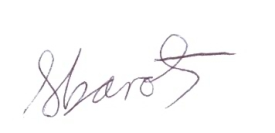 _________________________________   	_______________________________Suhail Barot, 10-11 Committee Chair     		Stephanie Zec, 10-11 Committee SecretaryDate Approved: _June 16th, 2011_			Date Approved: ____________Office of Sustainability:________________________________   			Steve Sonka, Vice-Chancellor for Public Engagement,Interim Director, Office of SustainabilityDate Approved: ____________			